SASKAŅOTS:Daugavpils pilsētas domesSociālo lietu pārvaldes vadītāja___________________ B.SiliņaDaugavpilī, 2016.gada 18.aprīlīZIŅOJUMSDaugavpils pilsētas domes Sociālo lietu pārvalde uzaicina potenciālos pretendentus piedalīties aptaujā par līguma piešķiršanas tiesībām“Atklātņu izgatavošana Daugavpils pilsētas domes Sociālo lietu pārvaldes vajadzībām”Pasūtītājs: Paredzamā kopējā līgumcena: līdz EUR 750.00 ar PVN.Zemsliekšņā iepirkuma nepieciešamības apzināšanās datums: 14.04.2016.Līguma izpildes termiņš: 1 mēnesisPreces piegādes adrese: Vienības iela 8, Daugavpils.Nosacījumi pretendenta dalībai aptaujā Pretendents ir reģistrēts Latvijas Republikas Uzņēmumu reģistrā vai līdzvērtīgā reģistrā ārvalstīs.Pretendentam ir pieredze tehniskajā specifikācijā minētā pakalpojuma sniegšanā.Pasūtītājs var izslēgt pretendentu no dalības procedūrā jebkurā no šādiem gadījumiem:1) pasludināts pretendenta maksātnespējas process, apturēta vai pārtraukta tā saimnieciskā darbība, uzsākta tiesvedība par tā bankrotu vai tas tiek likvidēts;2) ievērojot Valsts ieņēmumu dienesta publiskās nodokļu parādnieku datubāzes pēdējās datu aktualizācijas datumu, ir konstatēts, ka pretendentam ir nodokļu parādi, tajā skaitā valsts sociālās apdrošināšanas obligāto iemaksu parādi, kas kopsummā pārsniedz 150 euro.3) kandidāts vai pretendents ir sniedzis nepatiesu informāciju vai vispār nav sniedzis pieprasīto informāciju;4) kandidāts nav iesniedzis uzaicinājuma 9.punktā pieprasītos dokumentus.5) pretendenta piedāvātā kopēja līgumcena vai līgumcena kādā no daļām pārsniedz paredzamo līmeni.Pretendentu iesniedzamie dokumenti dalībai aptaujā Pretendenta pieteikums dalībai aptaujā, kas sagatavots atbilstoši pielikumā nr.1 norādītajai formai (oriģināls).Uzņēmuma reģistra izziņa (vai apliecināta kopija) par Pretendenta likumiskā pārstāvja vai pilnvarotās personas pilnvarojumu  parakstīt iesniegto piedāvājumu un slēgt līgumu. Ja piedāvājumu un līgumu parakstīs cita persona, jāpievieno attiecīgs šīs personas pilnvarojums.Pretendenta sastādīts finanšu piedāvājums.Pretendenta iesniegta informācija par Pretendenta veiktajām līdzīgu preču piegādēm un sniegtajiem pakalpojumiem (brīvā formā).Piedāvājuma izvēles kritērijs: piedāvājums ar viszemāko cenu.Informācija par rezultātiem: tiks ievietota Daugavpils pilsētas domes Sociālo lietu pārvaldes mājaslapā www.soclp.lv .Piedāvājums iesniedzams: līdz 2016.gada 21.aprīlim plkst.12:00 pēc adreses Daugavpils pilsētas domes Sociālo lietu pārvalde, Vienības iela 8, 1.kab. (pie sekretāres), Daugavpilī, LV-5401. Piedāvājums jāiesniedz slēgtā aploksnē ar norādi “Atklātņu izgatavošana Daugavpils pilsētas domes Sociālo lietu pārvaldes vajadzībām”.Tehniskā specifikācija (apjomi): Pilnkrāsu druka no abām pusēmPapīra biezums: 300g/m2Virspusē matēta laminācija, 1 locījumsDaudzums: 1500 gab.Izmērs: 20cm x 20cm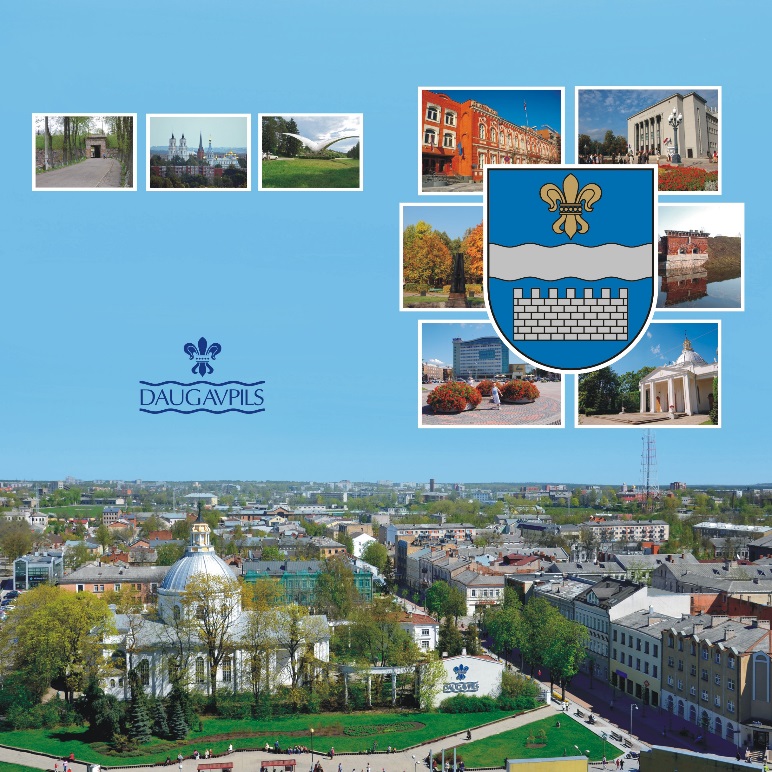 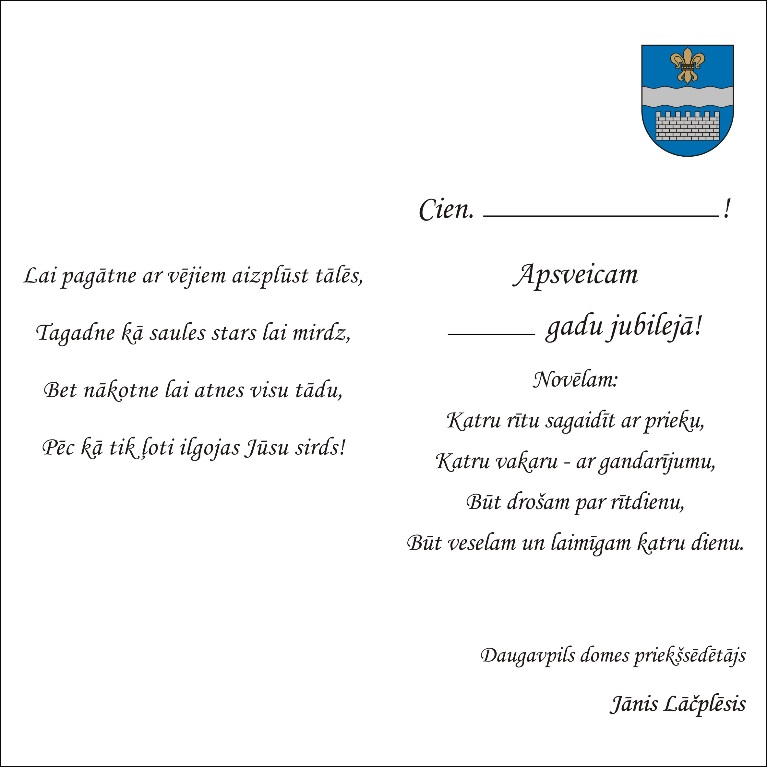 Ziņojums sagatavots 18.04.2016.Komisijas priekšsēdētājs:	R.VilciņšKomisijas locekli:	V.Loginovs	D.Umbraško	S.Radeviča	L.KrasņikovaSASKAŅOTSDaugavpils pilsētas domes Sociālo lietu pārvaldes juriste N.ČerkasovaSASKAŅOTSDaugavpils pilsētas domes Sociālo lietu pārvaldes galvenā grāmatvedeN.Bogdanova1.pielikumsPIETEIKUMS PAR PIEDALĪŠANOS APTAUJĀ                                                                                                   Daugavpils pilsētas domes Sociālo lietu pārvaldei, Vienības iela 8, Daugavpilī, LV-5401“Atklātņu izgatavošana Daugavpils pilsētas domes Sociālo lietu pārvaldes vajadzībām”Pretendents [pretendenta nosaukums], reģ.nr. [reģistrācijas numurs], [adrese], tā [personas, kas paraksta, pilnvarojums, amats, vārds, uzvārds] personā, ar šā pieteikuma iesniegšanu: piesakās piedalīties aptaujā “Atklātņu izgatavošana Daugavpils pilsētas domes Sociālo lietu pārvaldes vajadzībām”;apņemas (ja Pasūtītājs izvēlējies šo piedāvājumu) slēgt līgumu un izpildīt visus līguma pamatnosacījumus;apliecina, ka ir iesniedzis tikai patiesu informāciju.apliecina, ka pretendentam ir pieredze minēto pakalpojumu sniegšanā.apliecina, ka piekrīt piedāvājuma kopējas cenas publicēšanai Daugavpils pilsētas domes Sociālo lietu pārvaldes mājas lapā internetā (www.soclp.lv).* Pretendenta vai tā pilnvarotās personas vārds, uzvārds2.pielikumsPretendenta finanŠu piedāvājums “Atklātņu izgatavošana Daugavpils pilsētas domes Sociālo lietu pārvaldes vajadzībām”<Izpildītāja nosaukums>, vienotais reģistrācijas Nr.<reģistrācijas numurs>, <juridiska adrese>, <personas ar pārstāvības tiesībām amats, vārds un uzvārds> personā, [kurš rīkojas pamatojoties uz <atsauce uz dokumentu, kas apliecina paraksta tiesīgās personas tiesības parakstīt Līgumu>] piedāvā veikt atklātņu izgatavošanas darbus Daugavpils pilsētas domes Sociālo lietu pārvaldei par šādu cenu:EUR________________bez PVNEUR________________ar PVNAr šo mēs apstiprinām, ka mūsu piedāvājums ir spēkā 30 (trīsdesmit) dienas no datuma, kas ir noteikts kā aptaujas procedūras piedāvājumu iesniegšanas pēdējais termiņš.Mēs saprotam, ka Jums nav pienākums pieņemt kādu no piedāvājumiem, kuru Jūs saņemsiet.  Ar šo mēs apstiprinām, ka Finanšu piedāvājums ir galīgs un netiks mainīts. *Paraksta pretendenta persona ar pārstāvības tiesībām vai pretendenta pilnvarotā personaVārds, uzvārds, amats	____________________________________Paraksts			____________________________________Datums			____________________________________Pasūtītāja nosaukumsDaugavpils pilsētas domes Sociālo lietu pārvaldeDaugavpils pilsētas domes Sociālo lietu pārvaldeAdreseVienības iela 8, Daugavpils, LV-5401Vienības iela 8, Daugavpils, LV-5401Reģ.nr.9000199858790001998587Kontaktpersona tehniskajos jautājumosSaimniecības nodaļas vadītājs Valērijs Loginovs, tālrunis: 654 40912, mob. 29639315 e-pasts: saimnieciba@soclp.lvSaimniecības nodaļas vadītājs Valērijs Loginovs, tālrunis: 654 40912, mob. 29639315 e-pasts: saimnieciba@soclp.lvKontaktpersona juridiskajos jautājumosSociālo lietu pārvaldes juriste N.Čerkasova – tālrunis 654 40925; 29259124, e-pasts jurists@soclp.lvSociālo lietu pārvaldes juriste N.Čerkasova – tālrunis 654 40925; 29259124, e-pasts jurists@soclp.lvFaksa nr.654 40930654 40930Darba laiksPirmdiena, TrešdienaNo 08.00 līdz 12.00 un no 13.00 līdz 18.00Darba laiksOtrdiena, CeturtdienaNo 08.00 līdz 12.00 un no 13.00 līdz 17.00Darba laiksPiektdienaNo 08.00 līdz 14.00 PretendentsReģistrācijas nr.AdreseKontaktpersonaKontaktpersonas tālr./fakss, e-pastsBankas nosaukums, filiāleBankas kodsNorēķinu kontsVārds, uzvārds*AmatsParakstsDatumsZīmogs